МБДОУ «Кугесьский детский сад «Колосок»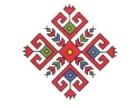 Сценарий праздника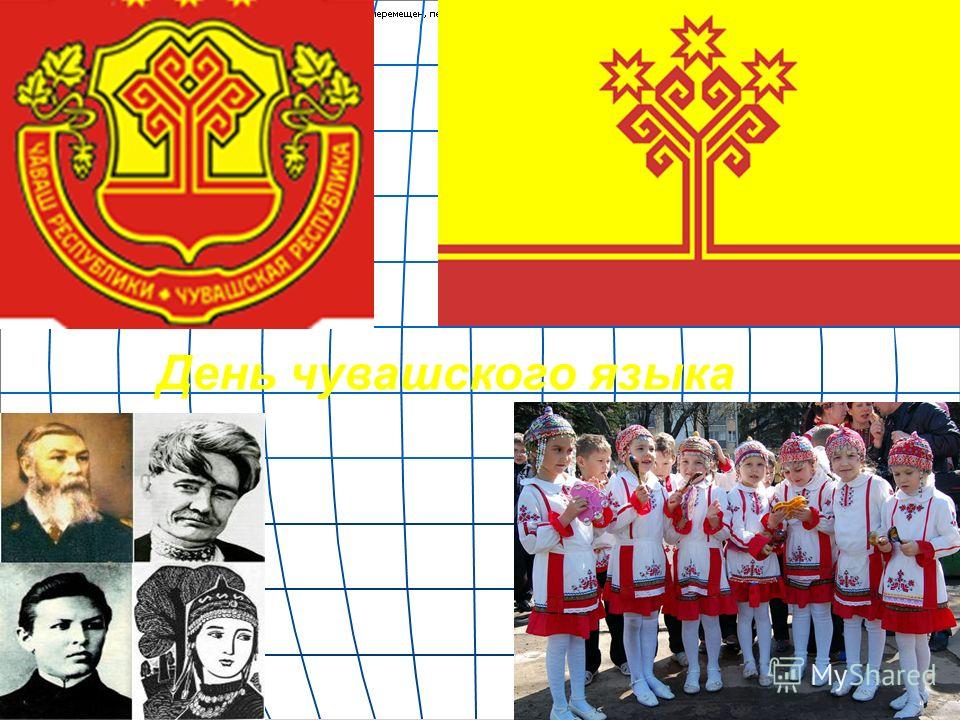 Для подготовительной к школе  группыдетского сада.Составил: музыкальный руководитель Яковлева М.Ю.Кугеси 2023ЦЕЛИ И ЗАДАЧИ:Изучение, развитие и сохранение культурного наследия и языка чувашского народа, воспитание патриотизма, формирование культуры общения.Формирование и расширение знаний о традициях и обрядах чувашского народа, приобщение детей к чувашской национальной культуре; поддержание творческой активности детей и педагогов.Духовно-нравственное, эстетическое и патриотическое воспитание подрастающего поколенияХод праздника:Звучит музыка «Шăпăр кӗвви». Выбегают два мальчика:1. Акатуй! Пурте Акатуя!2 Акатуй! Все на Акатуй!(Убегают) Дети входят в зал хороводом, перестраиваясь в пары, выполняя танцевальные движения под звучание чувашской народной песни. (Слайд №1 – Природа Чувашии; Слайд №2 - Хоровод)Ведущая 1: На берегу великой реки Волги живет и трудится чувашский народ. Народ со своей историей, своими обычаями, самобытной культурой.Ведущая 2:  Акатуй – весенний праздник чувашей, праздник земледелия, день проведения первой ритуальной борозды.(Слайд №3  – Чуваши)Звучит вступление в аудио к чувашской народной песне «Илемлӗ». Выходят дети, читающие стихи. 1. Родной наш край по праву можноЖемчужиной Поволжья называть!В своих делах, словах и сердцеЧувашию мы будем прославлять!2. Живёт тут удивительный народ, Способный веселиться и трудиться, Который очень нежно бережёт Жемчужины преданий и традиций. (Слайд №4– Легенда)                                                                                               Звучит в аудиозаписи вступление к чувашской народной песне «Илемлӗ». Выходят дети, читающие стихи: (Слайд №5 – Природа Чувашии)Мы в Чувашии живем,В краю озер и пашен.По-чувашски мы поем,По-чувашски пляшем!Чăвашьенре эпир пурнатпăр,Хамăр ҁӗре юрататпăр.Чăвашла эпир юрлатпăр,Чăвашла эпир ташлатпăр!Ведущая 1: Паянхи уявра чăваш юрри янăратар! Уяв савăнăҁлă пултăр! Исполняется чувашская народная песня            «Улми лайăх–и, ҁеҁки лайăх–и?»Звучит вступление в аудио к чувашской народной песне «Илемлӗ». Выходит девочка, читающая стих: Кайăксем юрлаҁҁӗҪепӗҁ юррине,Ҫамрăксем тухааҁҁӗВăйă картине!Ведущая 2: Вăйă картине тухма сӗнетпӗр пурнете! «Ҫӳрет Ваня» вăйа пуҁлас! Ачасем, кам Ванюк пулать?  Дети водят хоровод и играют в игру            «Ҫӳрет Ваня ҫаврашка хӗррипе…»Звучит вступление в аудио к чувашской народной песне «Илемлӗ». Выходят дети, читающие стихи. Атте пек пулас килет,Анне пек пулас килет,Аттепеле анне пекЧăвашла юрлас килет!2.Ку-ка-реку, сар автан,Ирех тăнă вăл паян.Унăн сасси ялӗпехЯн каять кашни ирех!   Ведущая 1: Пирӗн сăпайлă хӗрачасем чăрсăр автансем  ҁинчен юрă юрласа парасшăн. Тимлӗ итлӗпӗр, ачасем!            Исполняется песня Э.Табаева (сл.народные)              «Икӗ пӗчӗк сар автан»Звучит вступление в аудио к чувашской народной песне «Илемлӗ». Выходят дети, читающие стихи. 1.Пирӗн пӗчӗк Ванюк пур,Ĕҁчен ача, пит маттур.Ирех тăрать, тумланать,Унтан ӗҁе тытăнать!2.Туп-туп, тупата,Ик урара ҁăпата,Атя, Ванюк, урама,Ура хуҁса ташлама!   Ведущая 2: «Ой, садра, пахчара!» ташă пирӗн уява илем кӳрет!    Исполняется чувашский танец                «Ой, садра, пахчара!»Звучит вступление в аудио к чувашской народной песне «Илемлӗ». Выходит девочка, читающая стих: Чувашский край, о, край ста тысяч песен!И как сказать, что я тебя люблю!И Волгу реку, и это небо синее,И эту жизнь в моем родном краю.Ведущая 1: Эпир паян чăваш халăхӗн  Акатуй уявне иртертӗмӗр. Пурнете сывлăх сунатпăр, пахчари ӳсен-тăран вăйлă пултăр! Ведущая 2: Сегодня мы провели весенний праздник чувашского народа Акатуй, чтобы у всех было крепкое здоровье, и был богатый урожай!Ведущая 1: Ĕҁре те, Акатуйри пекех, свăнăҫлă та маттур пулма сӗнетпӗр!Ведущая 2: Пусть работа для нас будет в радость, как этот Акатуй1А сейчас начинаются подвижные игры!Подвижные игры.«Пӳрт тумалла»  (авторская разработка)Стоят два стульчика, каждый  покрыт платком. У каждого стульчика встают по четыре ребенка. Под музыку веселого чувашского танца, дети бегают вокруг своего стульчика, выполняя танце-вальные движения. Как только музыка перестает звучать, дети высоко поднимают свой платок за уголки. Чья группа первым подняла, те и выиграли.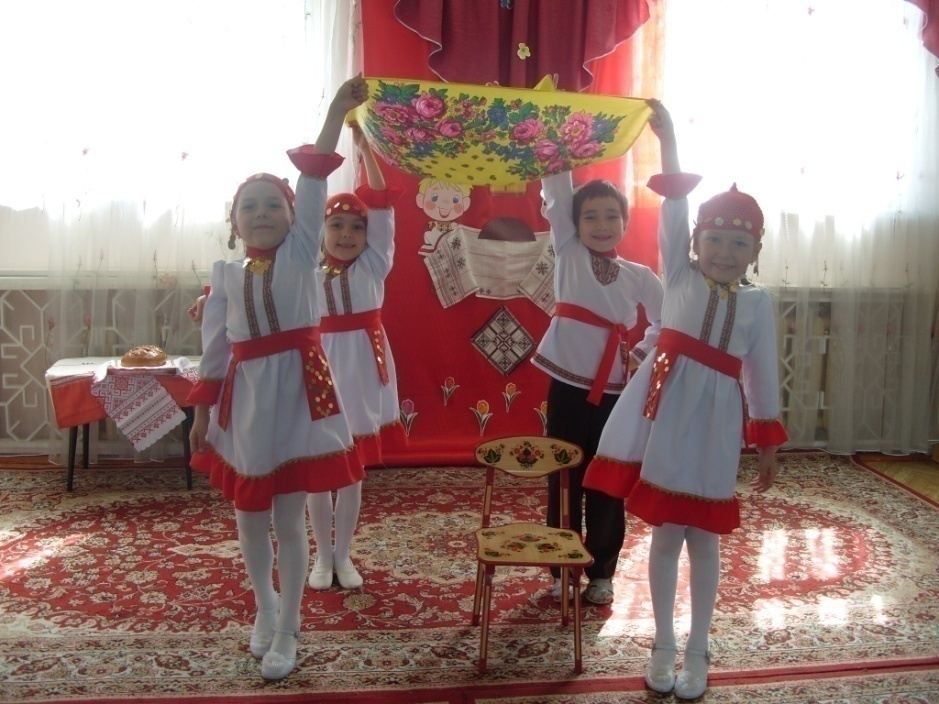 2. «Пушă пӳрт» (авторская разработка)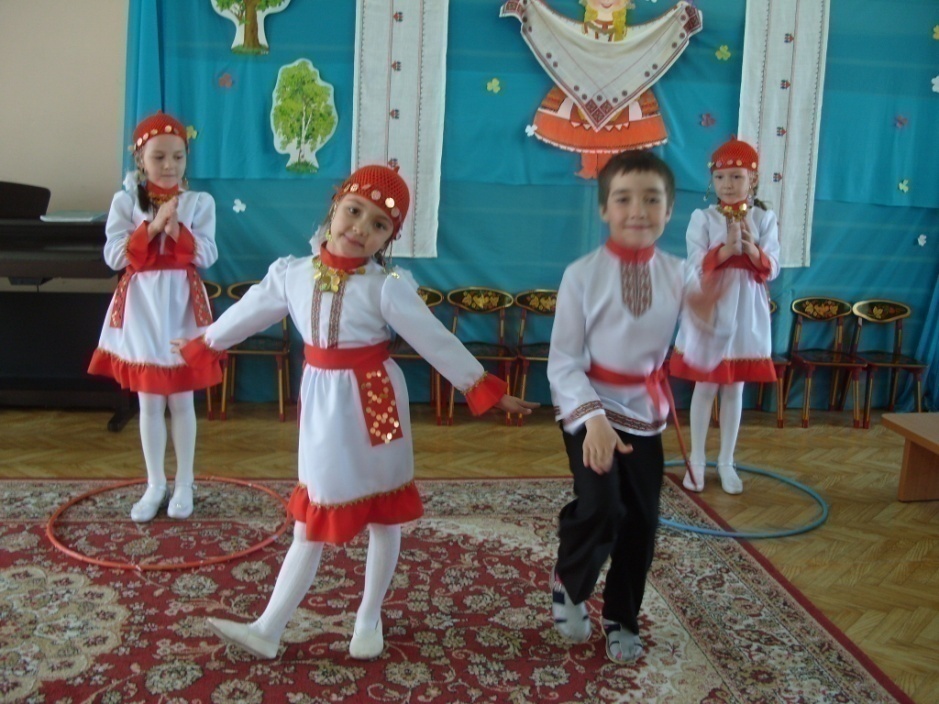 На полу лежат три обруча – это «домики». Четверо или пятеро детей свободно двигаются под веселую чувашскую музыку, выполняя движения танца. Как только музыка перестает звучать, дети занимают место по одному в каждый «домик». Кто не успел, тот  показывает свое танцевальное мастерство под чувашскую плясовую музыку. Остальные хлопают в ладоши.«Сасса пӗл»Дети под звучание песни Э. Табаева на сл. Юхма  Мишши «Упа-утаман» водят хоровод вокруг танцующего «мед-ведя», у которого завязаны  платком глаза,  Как только музыка останав-ливается, «слепой медведь» двигается вперед и обнимает стоящего в хороводе, говорит ему: – «Юрла!». Тот поет : –  «У!». «Медведь» должен угадать поющего по голосу и назвать его имя.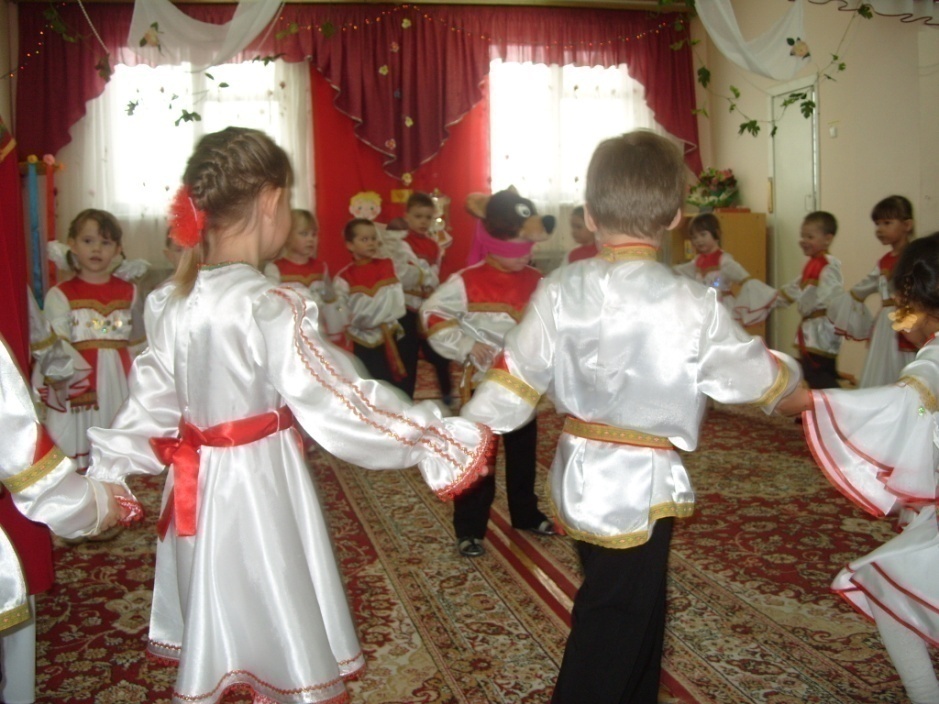 «Карусель»  (авторская разработка)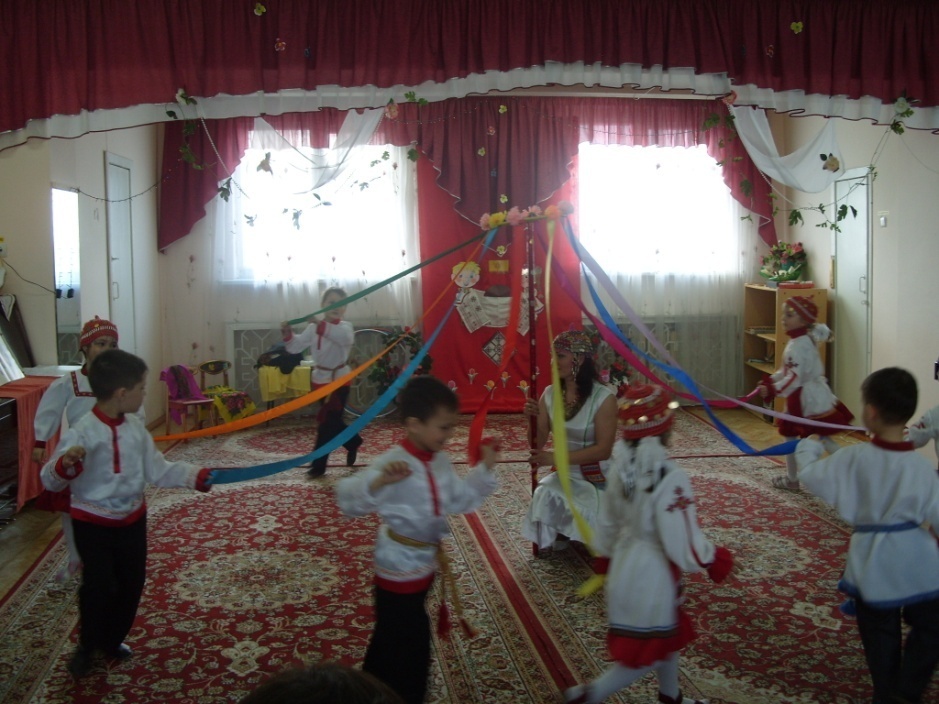 Дети бегают под чувашскую танце-вальную музыку по кругу, стараясь соблюдать дистан-цию, водящий ребенок стоит в стороне. Как только музыка останавли-вается, водящий подходит к одному из игроков и касается его плеча – тот отпускает ленточку. Затем они встают друг к другу спиной и под команду «Пӗрре, иккӗ, виҫҫӗ – чупăр!» бегут по кругу. Кто первым взял ленточку, тот и остается на «карусели».Звучит музыка, выходят дети, читающие стихи:Хвала тебе, Чувашия – мой дом!И имя, и язык твой  сердцу святы.Дубравами и хмелем, и трудом,И песнями, и вышивкой богата.Жива в узорах древних нити сила,Связавшая народы в их судьбе.Ты будишь жить во мне,Моя Россия,Пока живет Чувашия в тебе!Мы на волжском берегу крутомКак семья единая живем.Край чувашский устремлен всегда вперед,Славен доблестным трудом народ.В светлый праздник как к друзьям,Приезжайте в гости к нам!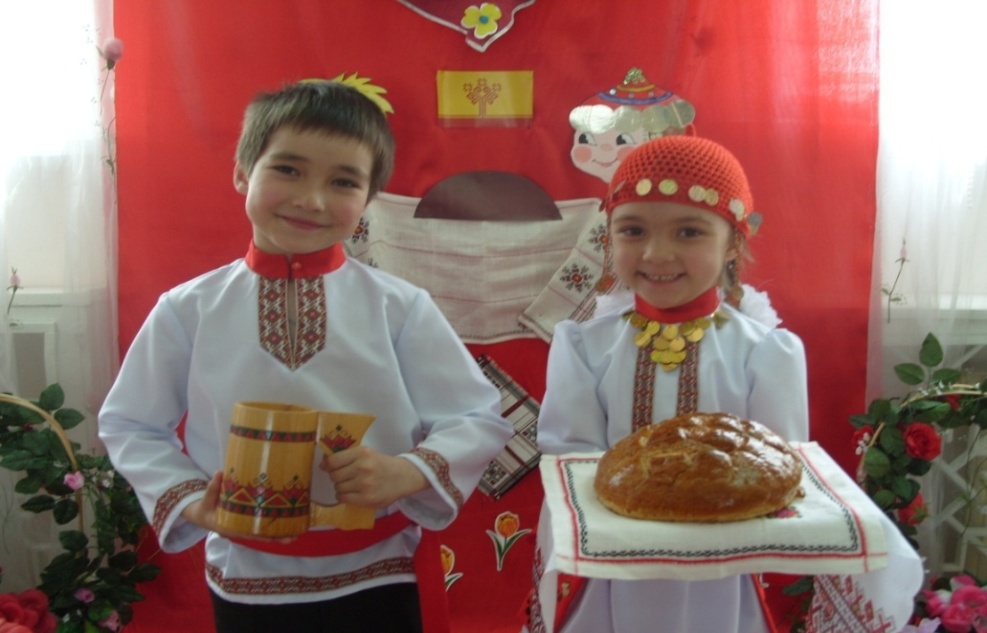 КОНЕЦ!